«Средняя общеобразовательная школа № 7 п. Николаевка»,Смидовичский муниципальный район, ЕАОКонспект урока по алгебре в 10 классепо теме:«Дробно линейная функция»Технологическая карта урокаУчитель:Яковлева Надежда Владимировнап. Николаевка, 2022Структура конспекта урокаХод занятияКласс 10Учебник Алгебра и начала математического анализа: учебник для 10 класса общеобразовательных учреждений: базовый и профильный уровни / Ю.М. Колягин, М.В. Ткачева, Н.Е. Федорова, М.И. Шабунин; под редакцией А.Б. Жижченко. – М.: Просвещение, 2008. – 368 с.Продолжительность урока45 минутТема урока«Дробно линейная функция»Тип урокаУсвоение новых знанийЦели и задачи урокаЦель урока: формирование умения строить дробно линейную функцию, описывать ее свойства по графику.Задачи: Образовательные:сформировать у учащихся понятие  дробно-линейной функции, её графика, асимптот графика;   через примеры познакомить учащихся с методикой построения графика данной функции, используя свойства обратно пропорциональной функции и преобразования графиков через параллельный перенос; формировать умения и навыки в построении графиков дробно-линейной функции. Развивающие:развивать мыслительную деятельность учащихся: умение анализировать, обобщать, классифицировать, развивать интуицию, устную и письменную речь, память Воспитывающие:формировать активность личности учащегося, умение работать в паре, отвечать за свои поступки.Планируемые результатыПредметные:сформировано понятие дробно линейная функция;сформировано умение строить график дробно линейной функции, используя свойства обратно пропорциональной функции и преобразования графиков через параллельный перенос.Метапредметные:Регулятивные:принимать учебную задачу; планировать (в сотрудничестве с учителем и одноклассниками или самостоятельно) необходимые действия, операции, действовать по плану;контролировать процесс и результаты деятельности, вносить необходимые коррективы.Познавательные:осознавать познавательную задачу;читать и слушать, извлекая нужную информацию, понимать информацию, выполнять УУД; осуществлять для решения учебных задач операции анализа, синтеза, сравнения; устанавливать причинно-следственные связи, делать выводы.Личностные:положительное отношение к учению, к познавательной деятельности, желание приобретать новые знания, умения, совершенствовать имеющиеся; осознавать свои трудности и стремиться к их преодолению; осваивать новые виды деятельности.Этапы урокаЦель этапаДеятельность учителяДеятельность учащихсяОрг. моментПриветствие. Отсутствующие Актуализация знанийПовторить алгоритм построения функции обратная пропорциональность и описать свойства функции по графику№1Исследуем (установим свойства) и построим график следующей функции .–Как называется эта функция? – Какие свойства данной функции вы знаете?– Что такое асимптота? – Асимптоты данной функции /х=0, у=0/– В каких координатных четвертях расположен график? – Как называется график данной функции? Постройте график функции. №2 Вспомним основные правила преобразования графиков функцийСлайд 1– График функции у = f(x) + m можно получить из графика функции y = f(x) с помощью сдвига… – На m единиц…, если m> 0. – На m единиц…, если  m< 0. Слайд 2– График функции y = f(x – n) можно получить из графика функции y = f(x) с помощью сдвига… – На n единиц…, если n> 0. – На n единиц…, если n< 0. Слайд 3обратная пропорциональностьобласть определения, область значений, промежутки монотонности, нули функции, промежутки знакопостоянства своими словами, на понятийном уровнеIи III Гиперболавдоль оси ординатвверхвнизвдоль оси абсциссвправовлевоМотивация к деятельностиВвести понятие дробно линейной функцииСлайд 4Тема урока дробно линейная функцияПодумайте и скажите какие задачи стоят сегодня перед намиВ учебнике на стр. 184 найдите определение дробно линейной функцииСлайд 5Выполнить упражнение 1Слайд 6 проверяемОпределение: Дробно-линейная функция – это функция вида y = ,где x – переменная, a, b, c, d – некоторые числа, причем c ≠ 0, ad – bc ≠ 0.Изучение нового материалаСоставить план построения графика дробно линейной функцииГрафиком дробно-линейной функции является гипербола, которую можно получить из гиперболы у = с помощью параллельных переносов вдоль координатных осей.Определение: Асимптотой кривой называется прямая, к которой приближаются как угодно близко точки кривой по мере их удаления в бесконечность.Асимптоты дробно-линейной функции y = :у =  - горизонтальная асимптота,x = - вертикальная асимптота.Слайд 7План построения графика дробно линейной функции1. Выделяем из дроби целую часть.2. Определяем асимптоты: у =  и x =.3. Составляем таблицу для функции у= .4.Строим график функции у = на асимптотах как на осях.Закрепление изученного материалаЗакрепить полученные знанияСлайд 8ПримерПостроить график функции  и описать свойстваУчебник стр. 185 № 35(неч)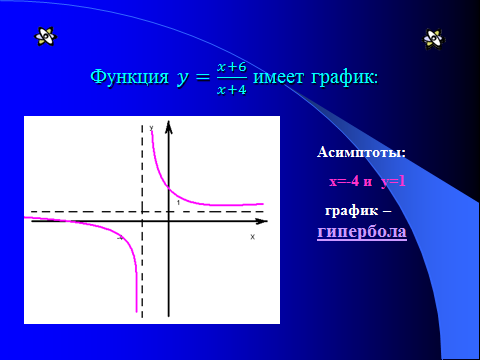 Итоги урока. РефлексияД/з № 35(чет), 36